GRAN PEREGRINACIÓN VIRGEN DE GUADALUPE 2021MÉXICO, TAXCO, CANCÚNJULIO 22, SEPTIEMBRE 22 Y DICIEMBRE 10MÍNIMO 12 PASAJEROS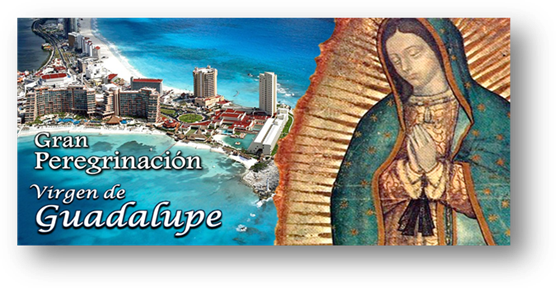 ITINERARIONOCHE A BORDODIA 1: LUGAR DE ORIGEN- MÉXICO-CITY TOUR Y XOCHIMILCO Recepción en el Aeropuerto Internacional de la ciudad de México “Benito Juárez”. Traslado al hotel con habitación disponible desde la llegada, recibimiento especial con un maletín de viaje como obsequio de Entorno Cit & Travel. Desayuno buffet en el hotel, en la mañana iniciaremos el tour de la ciudad con una visita panorámica al bosque de Chapultepec y una de las zonas residenciales más importantes de la ciudad. Continuando por avenida Reforma una de las avenidas principales de la ciudad hasta llegar a la Plaza de la Constitución o Zócalo en donde podremos apreciar el Palacio Nacional y los bellos murales obra del gran artista mexicano Diego Rivera y la Catedral Metropolitana. Almuerzo. En la tarde continuaremos el recorrido hacia Xochimilco, último resquicio lacustre del que fue el GRAN VALLE DE ANAHUAC, que nos proporciona una idea de cómo fue la ciudad de TENOCHTITLAN, Antes de la llegada de los españoles, Se realizará un recorrido a bordo de las tradicionales embarcaciones llamadas “TRAJINERAS”, recorriendo uno de sus típicos canales por espacio de 45 minutos. Al concluir regreso al hotel. Alojamiento.DIA 2: MÉXICO – “GRAN PEREGRINACION AL SANTUARIO DE NUESTRA SEÑORA DE GUADALUPE” - PIRÁMIDES DE TEOTIHUACÁN Y PLAZA GARIBALDI.Desayuno buffet en el hotel. En la mañana se inicia recorrido hacia TLATELOLCO en donde se inauguró la primera iglesia en el año 1527, la cual fue construida con las piedras del Templo Mayor prehispánico. Iglesia precedida por Fray Juan de Zumárraga donde Juan Diego cumple la misión encomendada por la Virgen de Guadalupe de llevar las rosas que corto en el CERRO DEL TEPEYAC. La tradición refiere que cuando Juan Diego mostro al Obispo las hermosas flores durante un helado invierno se apareció milagrosamente la imagen de la virgen impresa en su ayate, ordenando la construcción de una ermita donde Juan Diego viviría por el resto de sus días custodiando el ayate, hoy la máxima casa de Nuestra Señora de Guadalupe.Recorreremos el cerrito del Tepeyac, la ofrenda, la capilla del pocito y de las flores como también la iglesia donde veremos la tumba de Juan Diego. En la Basílica Moderna oficiaremos nuestra gran MISA DE PEREGRINACION concelebrada en el altar mayor o en alguna de las 17 capillas de esta imponente Basílica contaremos con una ofrenda floral para la Virgen de Guadalupe, para cada uno de nuestros peregrinos. Posteriormente serán conducidos a la ZONA DE TEOTIHUACAN. Almuerzo dentro de la zona Arqueológica. Visitaremos las pirámides de la luna, el sol, el templo Quetzalcóatl, los templos de los jaguares y las mariposas, vamos a recorrer de manera peatonal la CALZADA DE LOS MUERTOS. Antes de partir se visitará un centro Artesanal donde se les dará una breve explicación de los usos del Maguey y una degustación de la ancestral bebida elaborada de esta planta “pulque”. Tiempo para adquirir artículos elaborados en esta región como la obsidiana. En horas de la noche, serán conducidos a la renombrada PLAZA GARIBALDI, para disfrutar de un espectáculo mexicano (cantantes, música, bailes) en el centro nocturno “GUADALAJARA DE NOCHE”, acompañados de una bebida nacional. Al terminar regreso al hotel. Nota importante: En cumplimiento a las leyes mexicanas no se permite el acceso a establecimientos nocturnos a menores de 18 años. Alojamiento.DIA 3: MÉXICO – CHOLULA – TONANTZINTLA – PUEBLA CAPITAL RELIGIOSA DE MEXICODesayuno buffet en el hotel. A una distancia aproximada de 2 horas se localiza el poblado de CHOLULA donde se encuentra el basamento piramidal más grande de América (visita panorámica), donde se construyó en la parte superior el Santuario de la Virgen de los Remedios. Continuaremos hacia SANTA MARIA TONANTZINTLA para conocer la iglesia del mismo nombre, una maravillosa expresión del arte barroco elaborado por las manos indígenas. Seguiremos nuestro recorrido a PUEBLA “La Ciudad de Los Ángeles”. Almuerzo. Se iniciará la visita peatonal por el bello CENTRO HISTORICO que guarda la mayor cantidad de construcciones del siglo XVIII de México: su PLAZA DE ARMAS, la impresionante CATEDRAL; LA CAPILLA DEL ROSARIO en la iglesia de Santo Domingo la cual esta fina y bellamente decorada con hoja de oro. Al finalizar habrá un breve tiempo para adquirir recuerdos como una pieza de Talavera o de Ónix artesanías originarias de Puebla. Regreso a la Ciudad de México (2 ½ HORAS). Llegada al hotel. Alojamiento.DIA 4: MÉXICO – TLAXCALA – BARCA DE LA FEDesayuno buffet en el Hotel. A la hora indicada nos dirigiremos a Tlaxcala donde conoceremos La Catedral de nuestra señora de la Asunción. Interesante por la falta de decoración en su fachada, por ser la única que tiene una sola torre construida en un extremo del atrio y por tener el techo estilo mudéjar con madera y oro mejor conservado de América. Sin duda te sorprenderá saber que a los pies de la catedral está la Plaza de Toros. Continuaremos a visitar la famosa BARCA DE LA FE que es un templo católico en forma de barco ubicado en el municipio de Tlaxco. Posteriormente daremos un breve recorrido por el centro para después regresar a la Ciudad de México. Alojamiento.DIA 5: MÉXICO – CUERNAVACA –GRUTAS DE CACAHUAMILPA Desayuno buffet en el Hotel. En la mañana saldremos por una hermosa autopista a CUERNAVACA, la “Ciudad de la Eterna Primavera” considerada así por su clima cálido durante casi todo el año, donde se podrá apreciar la iglesia más antigua de América y el palacio de Cortés, breve visita a la ciudad. Almuerzo. Continuación hacia Las Grutas de Cacahuamilpa ubicadas en el bello y paradisiaco Estado de Guerrero, es uno de los Parques con una de las maravillas naturales más bonitas que puedas conocer, Las Grutas de Cacahuamilpa, las cuáles fueron descubiertas en 1834 por Manuel Sáenz y declaradas oficialmente reserva natural protegida en 1936, será una caminata sumamente gratificante ya que podrás observar las formaciones de piedra caliza que cuelgan desde el techo así como las estalactitas y estalagmitas que ascienden desde el suelo y todas éstas maravillas dan forma de caras, animales, fuentes e incluso una catedral. En estas cavernas celebraban ceremonias y cultos a los dioses de la tribu de los chontales. El lugar cuenta con varios ríos subterráneos, una verdadera maravilla de la naturaleza. Posteriormente serán conducidos a TAXCO, pintoresca ciudad colonial. Llegada al hotel. Fiesta Típica con mariachi, piñata y torito (aplica solo para grupos a partir de 16 pasajeros).  Alojamiento.DIA 6: TAXCO – MÉXICO Desayuno americano en el hotel. En la mañana iniciaremos el tour de Taxco una hermosa ciudad colonial se localiza en la parte norte de Guerrero, nombrada “Pueblo mágico” de México, debido a la calidad de la platería, su típico trabajo artesanal, que goza de gran reconocimiento internacional, además de sus construcciones coloniales, el paisaje circundante, con áreas geográficas definidas por montañas y cerros que dan cierta proyección topográfica, convirtiéndolo en uno de los atractivos más selectivos del estado guerrero. En ruta haremos una escala a una platería para tomar una bebida refrescante donde se nos explicará cómo distinguir la plata autentica y tener la posibilidad de hacer compras. Almuerzo. Visitaremos la famosa IGLESIA DE SANTA PRISCA, de arquitectura barroca e impresionante arte Churrigueresco, caminaremos por las hermosas calles empedradas admirando los trabajos en plata realizados por nuestros artesanos. Regreso a la ciudad de México. Alojamiento.DIA 7: MÉXICO – CANCÚNDesayuno buffet en el Hotel. Traslado al aeropuerto de ciudad de México para tomar vuelo con destino a Cancún (BOLETO AEREO NO INCLUIDO). Recepción en el aeropuerto de Cancún y traslado al hotel ubicado en la zona del centro. Alojamiento. Cena en el Hotel (No Incluye bebidas).DIA 8: CANCÚN – X-CARET PLUS Desayuno americano en el hotel. A la hora indicada traslado del hotel hacia XCARET un Santuario natural donde se mezcla la historia de México con divertidas tradiciones y el esplendor de la Cultura Maya. Abre sus puertas a orillas del Mar Caribe y nos invita a descubrir experiencias mágicas en donde ríos subterráneos nos esperan; junto con la fauna de la selva marina y emocionantes espectáculos. Vamos a disfrutar de la playa, los cenotes, y tener la experiencia de flotar en el río subterráneo. Xcaret es un parque arqueológico que por más de un milenio fue uno de los centros ceremoniales maya, también vamos a disfrutar del acuario tropical, el criadero de aves, el jardín botánico, el mariposario y de un enigmático, misterioso y colorido cementerio maya. Incluye: transportación en Autobús de lujo con aire acondicionado, guía bilingüe: el cual le dará toda la información necesaria del parque durante el trayecto del hotel a Xcaret, show nocturno, almuerzo buffet internacional en uno de sus 3 restaurantes de comida internacional o mexicana, aguas frescas durante el almuerzo, equipo de buceo, toalla, renta de locker.  En caso de querer hacer alguna actividad extra como: nado con delfines, paseo a caballo, buceo, tour de buceo en el arrecife, tienen un cargo adicional, se reserva y paga al llegar al Parque. Es requisito uso de bloqueador “biodegradable” para ingresar al parque.DIA 9. CANCÚN – TRASLADO HOTEL ZONA CENTRO A HOTEL DE PLAYADesayuno Americano en el hotel. A la hora indicada traslado del hotel zona centro a hotel de playa, resto de día libre para realizar actividades personales, disfrutar de las instalaciones del hotel y sus playas o practicar deportes acuáticos. Alojamiento. Todo incluido en el hotel.DIA 10. CANCÚN – DIA LIBRETodo incluido en el hotel. Día libre para realizar actividades personales, disfrutar de las instalaciones del hotel y sus playas o practicar deportes acuáticos. Alojamiento.DIA 11. CANCÚN – LUGAR DE ORIGENDesayuno buffet en el hotel. Traslado al aeropuerto de Cancún para tomar el vuelo con destino al lugar de origen. (BOLETO AÉREO NO INCLUIDO). Fin de nuestros servicios.EL PRECIO INCLUYE:   1 Noche a Bordo.5 noches de alojamiento en ciudad de México. Habitación Estándar.1 noche de alojamiento en Taxco. Habitación Estándar.2 noches de alojamiento en Cancún zona centro, hotel BlueStar, habitación Estándar, solo desayunos.2 noches de alojamiento en Cancún zona playa hotel Crown Paradise habitación Estándar, todo incluido. (desayunos, almuerzos, cenas, merienda, bebidas ilimitadas) de acuerdo a políticas del hotel.Traslado aeropuerto – Hotel – Aeropuerto en ciudad de México y Cancún. Traslado hotel zona centro a hotel de playa en Cancún. Desayunos buffet en México.Desayuno americano en Taxco y Cancún Hotel BlueStar 3 almuerzos en México sin bebidas.2 almuerzo en Taxco sin bebidas.Tour Xcaret Plus con almuerzo.Gran Peregrinación al Santuario de la Virgen de Guadalupe – visita Tlatelolco – visita Tulpetlac.Visita las Pirámides de Teotihuacán.City tour sin museo por la ciudad de México.Tour Cholula, Tonanzintla y Puebla.Tour Tlaxcala.Tour Cuernavaca y Taxco.Tour grutas de Cacahuamilpa.Impuestos hoteleros.EL PRECIO NO INCUYE:Boleto aéreo ni Impuestos del boleto. Entorno Cit & Travel cuenta con tarifas negociadas.Gastos no especificados en el itinerarioSuplementos de temporada alta, fórmula uno, Fines de semana especiales, Semana Santa, Ferias y Convenciones, etc.PRECIOS NETOS EN PESOS MEXICANOS POR PERSONA – PORCIÓN TERRESTRE Tarifas sujetas a cambio sin previo aviso y cupos sujetos a disponibilidad.Acomodación triple consta de dos camas dobles y está sujeto a disponibilidad de hotel.Tours en ciudad de México en servicio regular compartido por tanto puede cambiar el orden en su operación. NOTAS IMPORTANTES: La responsabilidad de nuestro Producto “México” paquete turístico, se limita a los términos y condiciones del programa en relación con la prestación y calidad de los servicios la agencia no asume ninguna responsabilidad frente al usuario por el servicio de transporte aéreo.Las políticas de reembolso de los servicios no prestados en razón a situaciones de fuerza mayor o caso fortuito, acción u omisión de terceros o del pasajero, no atribuibles a las agencias de viajes, antes o durante el viaje, que puedan ser objetos de devolución, serán definidas por cada operador y las mismas serán confirmadas al usuario una vez se reserven y expidan los documentos de viaje, así como los porcentajes de penalidades o deducciones a que hubiere lugar. La agencia mayorista no es responsable solidario por las sumas solicitadas en reembolso, los reembolsos a que hubiere lugar, se realizaran dentro de los 30 días calendario siguientes a la solicitud. No obstante en caso que el trámite tome más tiempo por causas ajenas a La Agencia mayorista, esta no reconocerá ningún interés sobre las sumas a reembolsar. El porcentaje de reembolso dependerá de las condiciones del proveedor y de los gastos de administración de la agencia. Entorno Cit & Travel no asume  responsabilidad de reembolso, frente  al pasajero, por eventos tales  como accidentes, huelgas, asonadas, terremotos, fenómenos climáticos  o naturales, condiciones de seguridad, factores políticos, negación de permisos de ingreso o deportaciones, asuntos legales del viajero, asuntos de salubridad y cualquier otro caso de fuerza mayor o caso fortuito que pudiere ocurrir antes o durante el viaje, tampoco por eventualidades presentadas con servicios exclusivos de los hoteles con quien se tienen alianza, en este caso colaboramos con los trámites a que dieran lugar. En caso de fuerza mayor o caso fortuito antes o durante el viaje (accidentes, huelgas, asonadas, terremotos, factores climáticos, condiciones de seguridad, factores políticos, negación de permisos de ingreso, asuntos de salubridad, entre otros), o simplemente con el fin de garantizar el éxito del plan, el operador y/o la agencia podrán modificar, reemplazar o cancelar itinerarios, fechas, vuelos, hoteles, servicios opcionales, lo cual es desde ahora aceptado por el pasajero al momento de adquirir los servicios.Para garantía de reserva se requiere un depósito de 300 USD por pasajero.En el caso de los reembolsos, si la cancelación de servicios se hace dentro de los 20 días anteriores a la fecha del viaje, se perderá el valor del depósito de USD $300. Si la cancelación se hace 15 días anteriores a la fecha del viaje, se perderá el 50% del valor total del programa. Si la cancelación se hace 3 días antes a la fecha de la salida del viaje perderá la totalidad del costo del programa.En caso de reservar habitación triple informar al viajero que solo hay dos camas, por tanto dos pasajeros deben compartir una cama.En caso de que este programa este cotizado en hoteles categoría 4 estrellas  si requiere hoteles de mejor categoría contamos con hoteles 5 estrellas - Gran Turismo - categoría especial -y hoteles boutique con gusto re-cotizaremos. Los hoteles permiten máximo dos niños menores de 12 años acomodados en la habitación con dos adultos en caso de requerir cuna o cama adicional tendrá costo extra.Nuestros programas están cotizados en transportación compartida si requiere transportación privada con gusto re-cotizaremos. El pago total deberá hacerse antes a la salida de los pasajeros y de acuerdo a las fechas límites asignadas por los hoteles (15 días y para el caso de grupos 30 días).En caso que esta Cotización sea modificada automáticamente queda anulada y será reemplazada por la modificada.Los hoteles permiten máximo dos niños menores de 12 años acomodados en la misma habitación con dos adultos en caso de requerir cuna o cama adicional tendrá costo extra. El pasajero será el exclusivo responsable de la custodia de su equipaje y documentos de viaje. Nosotros lo orientaremos en los eventos de extravío de su equipaje o documentos de viaje, sin embargo en ninguna circunstancia, Entorno Cit & Travel responderá por el extravío, daño, deterioro, o pérdida de dichos elementos.  Así mismo informaremos al pasajero las restricciones que establezcan las aerolíneas en cuanto a prohibiciones, peso máximo y número de piezas por pasajero, personas permitidas en los atractivos o sitios turísticos, limitaciones o impedimentos de acceso por cupo máximo. No obstante será de la exclusiva responsabilidad del pasajero el cumplimiento de dichas políticas, las cuales podrán variar por disposición de las empresas de transporte o del prestador de los servicios, información que es conocida al público por las diferentes aerolíneas y que es responsabilidad de los pasajeros leerlas.Todos los precios, tarifas, impuestos, tasas, o contribuciones, presentados en este boletín o cotización están sujetos a cambio, disponibilidad y vigencia sin previo aviso, los cuales deben ser asumidos por el pasajero en el momento de la expedición de los documentos de viaje. Aplican restricciones y condiciones para cada tarifa publicada según su vigencia. Las tarifas hoteleras dependen de la acomodación seleccionada. Las políticas de cancelación, penalidades, restricciones y condiciones particulares del paquete serán informadas al pasajero al momento de la expedición de los documentos de viaje, con la salvedad que es responsabilidad de los pasajeros tener al día la documentación exigida para la salida del país, información que la aeronáutica civil y demás entidades estatales competentes manejan en las diferentes páginas web. El cliente declara que conoce y acepta en su integridad estas condiciones, las cuales constituyen el acuerdo único, total y excluyente de cualquier pacto o disposición legal en contrario, acerca de los términos condiciones y restricciones de los servicios contratados.Entorno Cit & Travel, tiene alianzas estratégicas con compañías de Asistencias Médicas, con la única intención de ofrecer un mejor servicio a los pasajeros, pero en ningún caso asume responsabilidad alguna por situaciones que se presenten y sean de manejo inherentes a las compañías de asistencias.ACÁPITE:La pasarela de pagos Online es de uso exclusivo para clientes directos, en el evento, en que Agencias o Free Lance realizaren transacciones a través de pagos online, éstos asumirán el costo correspondiente estipulado en las políticas de compras más el 5%, www.pagosonline.com y en caso de que proceda reembolso, Entorno Cit & Travel aplicará el 15% sobre la totalidad del programa causados por gastos administrativos.PRECIOS SUJETOS A CAMBIO SIN PREVIO AVISO Y SUJETOS A DISPONIBILIDADHOTELES SELECCIONADOSVIGENCIASENCILLADOBLETRIPLEMÉXICO                                      COURTYARD                  DESAYUNO BUFFETTAXCOMONTETAXCODESAYUNO AMERICANOCANCÚN                    BLUE STAR  HOTEL ZONA CENTRO   DESAYUNO CONTINENTALGRAND OASIS CANCÚN HOTEL ZONA PLAYA   TODO INCLUIDO SOLO ADULTOSJULIO 22 AL 3133,87924,68923,632MÉXICO                                      COURTYARD                  DESAYUNO BUFFETTAXCOMONTETAXCODESAYUNO AMERICANOCANCÚN                    BLUE STAR  HOTEL ZONA CENTRO   DESAYUNO CONTINENTALGRAND OASIS CANCÚN HOTEL ZONA PLAYA   TODO INCLUIDO SOLO ADULTOSSEP 21 A OCT 01DIC 10 A DIC 1931,80122,58721,572